Совета  сельского поселения Улу-Телякский сельсовет муниципального района Иглинский район Республики БашкортостанО бюджете  сельского поселения Улу-Телякский сельсовет муниципального района  Иглинский  район Республики  Башкортостан  на 2018 год и на плановый период 2019 и 2020 годов	Совет сельского поселения Улу-Телякский сельсовет муниципального района  Иглинский район  Республики Башкортостан  решил:	1. Утвердить основные характеристики бюджета  сельского поселения Улу-Телякский сельсовет муниципального района Иглинский  район  Республики Башкортостан на 2018 год:	1) прогнозируемый общий объем доходов бюджета  сельского поселения Улу-Телякский сельсовет муниципального района  Иглинский район  Республики Башкортостан в сумме  3 988,0 тыс. рублей;	2) общий объем расходов бюджета  сельского поселения Улу-Телякский сельсовет муниципального района  Иглинский район  Республики Башкортостан в сумме  3 988,0 тыс. рублей;        2. Утвердить основные характеристики бюджета  сельского поселения Улу-Телякский сельсовет муниципального района Иглинский район Республики Башкортостан на плановый период 2019 и 2020 годов:	 1) прогнозируемый общий объем доходов бюджета  сельского поселения Улу-Телякский сельсовет муниципального района Иглинский район Республики Башкортостан на 2019 год в сумме 4 013,8 тыс. рублей и на 2020 год в сумме 4 047,0 тыс. рублей;	 2) общий объем расходов бюджета  сельского поселения Улу-Телякский сельсовет муниципального района Иглинский район Республики Башкортостан на 2019 год в сумме 4 013,8 тыс. рублей,  в  том числе условно утвержденные расходы   в сумме 41,0 тыс.рублей,   и на 2020 год в сумме 4 047,0 тыс. рублей , в том числе  условно утвержденные расходы  в сумме 84,0 тыс.рублей.	3. Установить, что  муниципальные  унитарные предприятия, созданные  администрацией сельского поселения Улу-Телякский сельсовет муниципального района  Иглинский Республики Башкортостан, производят отчисления в бюджет администрации сельского поселения Улу-Телякский сельсовет муниципального района  Иглинский  район Республики Башкортостан в размере 1 процента от прибыли, остающейся после уплаты налогов и иных обязательных платежей в бюджет, в порядке, установленном  администрацией сельского поселения Улу-Телякский сельсовет муниципального района  Иглинский  район Республики Башкортостан.	4. Установить, что при зачислении в бюджет  сельского поселения Улу-Телякский муниципального района  Иглинский район  Республики Башкортостан безвозмездных поступлений в виде добровольных взносов (пожертвований) юридических и физических лиц для казенного учреждения, находящегося в ведении соответствующего главного распорядителя средств бюджета  сельского поселения Улу-Телякский муниципального района  Иглинский район  Республики Башкортостан, на сумму указанных поступлений увеличиваются бюджетные ассигнования соответствующему главному распорядителю средств бюджета  сельского поселения Улу-Телякский муниципального района  Иглинский район  Республики Башкортостан для последующего доведения в установленном порядке до указанного казенного учреждения лимитов бюджетных обязательств для осуществления расходов, соответствующих целям, на достижение которых предоставлены добровольные взносы (пожертвования).	5. 1). Утвердить перечень главных администраторов доходов бюджета  сельского поселения Улу-Телякский сельсовет муниципального района  Иглинский район  Республики Башкортостан и закрепить за ними основные источники доходов бюджета сельского поселения согласно приложению 1 к настоящему Решению.	2). Утвердить перечень главных администраторов источников финансирования дефицита бюджета  сельского поселения Улу-Телякский муниципального района  Иглинский район  Республики Башкортостан и закрепить за ними основные источники финансирования дефицита бюджета сельского поселения  согласно приложению 2 к настоящему  Решению.	6. Установить поступления доходов в бюджет  сельского поселения Улу-Телякский муниципального района  Иглинский район Республики Башкортостан: 	1) на 2018 год согласно приложению 3 к настоящему  Решению; 	2) на плановый период 2019 и 2020 годов согласно приложению 4 к настоящему Решению.	7. Обслуживание в 2018 году учреждениями Центрального банка Российской Федерации и кредитными организациями счетов, открытых администрации  сельского поселения Улу-Телякский сельсовет муниципального района  Иглинский район Республики Башкортостан осуществляется в порядке, установленном бюджетным законодательством Российской Федерации.	8.Средства, поступающие во временное распоряжение получателей средств бюджета  сельского поселения Улу-Телякский сельсовет муниципального района Иглинский район  учитываются на счете, открытом  Финансовом управлением администрации муниципального района Иглинский район Республики Башкортостан в кредитных организациях с учетом положений бюджетного законодательства Российской Федерации, 	9 . 1. Утвердить в пределах общего объема расходов бюджета  сельского поселения Улу-Телякский сельсовет муниципального района  Иглинский район  Республики Башкортостан, установленного статьей 1 настоящего Решения, распределение бюджетных ассигнований  сельского поселения Улу-Телякский сельсовет муниципального района  Иглинский район  Республики Башкортостан :	1)  по разделам и подразделам, целевым статьям  (муниципальным программным направлениям деятельности),группам видов расходов классификации расходов бюджетов:	а)на 2018 год согласно приложению 5 к настоящему Решению;	б) на плановый период 2019 и 2020 годов согласно приложению 6 к настоящему Решению;	2 по целевым статьям  (муниципальным программным направлениям деятельности),группам видов расходов классификации расходов бюджетов:	а) на 2018 год согласно приложению  7 к настоящему Решению	б) на плановый период 2019 и 2020 годов согласно приложению 8  к настоящему Решению.	 3. Утвердить ведомственную структуру расходов бюджета  сельского поселения Улу-Телякский сельсовет муниципального района  Иглинский район  Республики Башкортостан: 	1) на 2018 год согласно приложению 9к настоящему Решению; 	2) на плановый период 2019 и 2020  годов согласно приложению 10 к настоящему Решению.	10 .1.  Установить, что субсидии в 2018 - 2020 годах из бюджета сельского поселения Улу-Телякский сельсовет муниципального района  Иглинский район  Республики Башкортостан предоставляются на безвозмездной и безвозвратной основе в целях возмещения затрат или недополученных доходов в связи с производством (реализацией) товаров, выполнением работ, оказанием услуг в пределах предусмотренных им ассигнований по соответствующим кодам бюджетной классификации:	1) юридическим лицам (за исключением субсидий государственным (муниципальным) учреждениям), индивидуальным предпринимателям, физическим лицам – производителям товаров, работ, услуг;	2) на возмещение нормативных затрат, связанных с оказанием ими в соответствии с  муниципальным заданием  муниципальных  услуг (выполнение работ);	3) на иные цели.	2. Субсидии юридическим лицам, указанным в пункте 1 части 1 настоящей статьи, предоставляются:	1) сельскохозяйственным товаропроизводителям, крестьянским (фермерским) хозяйствам, организациям агропромышленного комплекса независимо от их организационно-правовой формы, организациям потребительской кооперации, организациям, осуществляющим производство сельскохозяйственной продукции, ее переработку и реализацию, сельскохозяйственным потребительским кооперативам, организациям, осуществляющим промышленное рыбоводство, независимо от их организационно-правовой формы, гражданам, ведущим личное подсобное хозяйство, юридическим лицам любой организационно-правовой формы, осуществляющим работы по поддержанию почвенного плодородия;	2) организациям, учрежденным органами  местного самоуправления, имеющим организационно-правовую форму в виде  муниципального унитарного предприятия, в целях возмещения затрат на содержание  муниципального  имущества муниципального района Иглинский район  Республики Башкортостан;	3) субъектам инновационной деятельности, осуществляющим инновационную деятельность на территории муниципального района Иглинский район  Республики Башкортостан;	4) субъектам малого и среднего предпринимательства и организациям инфраструктуры, реализующим проекты по вопросам поддержки и развития субъектов малого и среднего предпринимательства на территории муниципального района Иглинский район  Республики Башкортостан;	5) организациям, учрежденным органами  местного самоуправления, имеющим организационно-правовую форму в виде казенных предприятий или  муниципальных унитарных предприятий, в целях возмещения затрат, произведенных в связи с осуществлением кинопроката и кинообслуживания и в связи с организацией официальных и торжественных приемов, проводимых органами  местного самоуправления, деловых, научных, культурных и других мероприятий;	6) средствам массовой информации и издательствам, учрежденным органами  местного самоуправления, имеющим организационно-правовую форму в виде казенных предприятий или  муниципальных унитарных предприятий, а также организациям, зарегистрированным в установленном порядке на территории Республики Башкортостан, издающим социально значимые периодические печатные издания или реализующим мероприятия в сфере средств массовой информации;	7) информационным агентствам, обеспечивающим информационно-аналитическими материалами, органы местного самоуправления;	8) физкультурно-спортивным организациям, учрежденным органами  местного самоуправления, имеющим организационно-правовую форму в виде  муниципальных унитарных предприятий;	9) организациям (за исключением государственных и муниципальных предприятий и учреждений), зарегистрированным в установленном порядке на территории  муниципального района Иглинский район Республики Башкортостан, обеспечивающим подготовку и участие спортивных команд (сборных спортивных команд) в спортивных соревнованиях всероссийского и (или) международного уровня;	10) общественным объединениям, реализующим общественно полезные (значимые) программы (мероприятия) в сфере культуры и искусства, социальной защиты населения, национальных, государственно-конфессиональных и общественно-политических отношений, а также ведущим многоплановую и систематическую работу по упрочнению общественно-политического, межнационального и межконфессионального согласия в   муниципальном районе  Иглинский район Республики Башкортостан;	11) общественным объединениям, осуществляющим работы по поиску погибших и пропавших без вести в годы Великой Отечественной войны военнослужащих Красной Армии, останки которых остались не захороненными, по выявлению неизвестных воинских захоронений, установлению имен пропавших без вести при защите Отечества, розыску их родственников;	12) общественным и государственно-общественным организациям,обеспечивающим взаимодействие и координацию сотрудничества с ЮНЕСКО. 	3. Субсидии в случаях, предусмотренных частью 2 настоящей статьи, предоставляются соответствующими главными распорядителями средств бюджета  сельского поселения Улу-Телякский сельсовет муниципального района  Иглинский район Республики Башкортостан в соответствии с нормативными правовыми актами администрации сельского поселения Улу-Телякский сельсовет муниципального района Иглинский район Республики Башкортостан, определяющими категории и (или) критерии отбора получателей субсидий, цели, условия и порядок предоставления субсидий, а также порядок возврата субсидий вслучае нарушения условий, установленных при их предоставлении11. 1) Установить, что  решения и иные нормативные правовые акты администрации сельского поселения Улу-Телякский сельсовет муниципального района Иглинский район Республики Башкортостан, предусматривающие принятие новых видов расходных обязательств или увеличение бюджетных ассигнований на исполнение существующих видов расходных обязательств сверх утвержденных в бюджете сельского поселения Иглинский район Республики Башкортостан на 2018 год, и плановыйпериод 2019 – 2020 годов,а также сокращающие его доходную базу, подлежат исполнению при изыскании дополнительных источников доходов бюджета  сельского поселения Улу-Телякский сельсовет муниципального района Иглинский район Республики Башкортостан и (или) сокращении бюджетных ассигнований по конкретным статьям расходов бюджета  сельского поселения Улу-Телякский сельсовет муниципального района Иглинский район Республики Башкортостан при условии внесения соответствующих изменений в настоящее  Решение.	2). Проекты решений и иных нормативных правовых актов сельского поселения Улу-Телякский сельсовет муниципального района Иглинский район Республики Башкортостан, требующие введения новых видов расходных обязательств или увеличения бюджетных ассигнований по существующим видам расходных обязательств сверх утвержденных в бюджете  сельского поселения Улу-Телякский сельсовет муниципального района Иглинский район Республики Башкортостан на 2018  год и плановый период 2019 и 2020 года либо сокращающие его доходную базу, вносятся только при одновременном внесении предложений о дополнительных источниках доходов бюджета сельского поселения Улу-Телякский сельсовет муниципального района Иглинский район Республики Башкортостан и (или) сокращении бюджетных ассигнований по конкретным статьям расходов бюджета  сельского поселения Улу-Телякский муниципального района Иглинский район Республики Башкортостан.	3) Администрация сельского поселения Улу-Телякский сельсовет муниципального района Иглинский район не вправе принимать решения, приводящие к увеличению в 2018-2020 годах численности муниципальных служащих СП муниципального района Иглинский район и работников организаций бюджетной сферы.	12. Списать в порядке, установленном  администрацией сельского поселения Улу-Телякский сельсовет муниципального района Иглинский район Республики Башкортостан, задолженность перед бюджетом  администрации сельского поселения Улу-Телякский сельсовет муниципального района Иглинский район Республики Башкортостан организаций всех форм собственности, физических лиц, являющихся индивидуальными предпринимателями, по плате за аренду муниципального   имущества,  находящиеся в  муниципальной собственности, в случаях:	1) ликвидации организаций и прекращения деятельности физических лиц, являющихся индивидуальными предпринимателями, вследствие признания их по решению суда по состоянию на 1 января 2018 года несостоятельными (банкротами);	2) смерти или объявления судом умершим физического лица, являвшегося индивидуальным предпринимателем, при переходе выморочного имущества в собственность  сельского поселения.	13.Установить, что остатки средств бюджета  сельского поселения Улу-Телякский муниципального района Иглинский район Республики Башкортостан по состоянию на 1 января 2018 года в объеме не более одной двенадцатой общего объема расходов бюджета администрации сельского поселения Улу-Телякский сельсовет муниципального района Иглинский район Республики Башкортостан текущего финансовогогода направляются  администрацией сельского поселения Улу-Телякский сельсовет муниципального района Иглинский район Республики Башкортостан на покрытие временных кассовых разрывов, возникающих в ходе исполнения бюджета  сельского поселения Улу-Телякский сельсовет муниципального района Иглинский район  Республики Башкортостан.	14.  Установить в соответствии с пунктом 3 статьи 217 
Бюджетного кодекса Российской Федерации следующие основания для внесения изменений в показатели сводной бюджетной росписи  сельского поселения Улу-Телякский сельсовет муниципального района Иглинский район Республики Башкортостан, связанные с особенностями исполнения бюджета  сельского поселения Улу-Телякский сельсовет муниципального района Иглинский район Республики Башкортостан и (или) перераспределения бюджетных ассигнований между главными распорядителями средств бюджета  сельского поселения Улу-Телякский сельсовет муниципального района Иглинский район Республики Башкортостан: 	1) использование образованной в ходе исполнения бюджета  сельского поселения Улу-Телякский сельсовет муниципального района Иглинский район Республики Башкортостан экономии по отдельным разделам, подразделам, целевым статьям, видам расходов и статьям операций сектора государственного управления классификации расходов бюджетов;	2) принятие  администрацией сельского поселения Улу-Телякский сельсовет муниципального района Иглинский район Республики Башкортостан решений об утверждении  муниципальных программ администрацией сельского поселения Улу-Телякский сельсовет муниципального района Иглинский район Республики Башкортостан;	3) использование остатков средств бюджета  сельского поселения Улу-Телякский сельсовет муниципального района Иглинский район Республики Башкортостан на 1 января 2018 года;	15. Настоящее  решение вступает в силу с 1 января 2018 года.	16. Контроль за исполнением настоящего решения возложить на Постоянную комиссию Совета по бюджету, налогам, вопросам муниципальной собственности (председатель – Пикан А.П.).           Заместитель председателя  Совета                                                      И.Ф.Закиров   22декабря  2017 года	№ 275Приложение  № 1                                                                        к решению Совета сельского  поселения  Улу-Телякский сельсовет муниципального района  Иглинский район Республики Башкорстан   «О бюджете сельского поселения Улу-Телякский сельсовет сельсовет муниципального района  Иглинский  район Республики  Башкортостан  на 2018 год и на плановый период 2019 и 2020 годов»						           от 22.12.2017 года №275Перечень главных администраторовдоходов бюджета  сельского поселения Улу-Телякский сельсоветмуниципального района Иглинский район  Республики Башкортостан	<1> В части доходов, зачисляемых в бюджет сельского поселения  Улу-Телякский сельсовет муниципального района Иглинский район Республики Башкортостан в пределах компетенции главных администраторов доходов бюджета сельского поселения  Улу-Телякский сельсовет муниципального района Иглинский район Республики Башкортостан.	<2> Администраторами доходов бюджета сельского поселения Улу-Телякский сельсовет муниципального района  Иглинский район Республики Башкортостан по статьям, подстатьям  подгруппам группы доходов «2 00 00000 00 – безвозмездные поступления» в части доходов от возврата остатков субсидий, субвенций и иных межбюджетных трансфертов, имеющих целевое назначение, прошлых лет (в части доходов, зачисляемых в бюджет сельского поселения   Улу-Телякский сельсовет муниципального района  Иглинский район Республики Башкортостан) являются уполномоченные органы местного самоуправления поселения, а также созданные ими казенные учреждения, предоставившие соответствующие межбюджетные трансферты.	Администраторами доходов бюджета сельского поселения  Улу-Телякский сельсовет муниципального района  Иглинский район Республики Башкортостан по статьям, подстатьям подгруппам группы доходов «2 00 00000 00 – безвозмездные поступления» являются уполномоченные органы местного самоуправления поселения, а также созданные ими казенные учреждения, являющиеся получателями указанных средств.Приложение  № 2                                                                        к решению Совета сельского  поселения  Улу-Телякский сельсовет муниципального района  Иглинский район Республики Башкорстан   «О бюджете сельского поселения Улу-Телякский сельсовет сельсовет муниципального района  Иглинский  район Республики  Башкортостан  на 2018 год и на плановый период 2019 и 2020 годов»						          от 22.12.2017 года №275Приложение  № 3                                                                        к решению Совета сельского  поселения  Улу-Телякский сельсовет муниципального района  Иглинский район Республики Башкорстан   «О бюджете сельского поселения Улу-Телякский сельсовет сельсовет муниципального района  Иглинский  район Республики  Башкортостан  на 2018 год и на плановый период 2019 и 2020 годов»						           от 22.12.2017 года №275Приложение  № 4                                                                        к решению Совета сельского  поселения  Улу-Телякский сельсовет муниципального района  Иглинский район Республики Башкорстан   «О бюджете сельского поселения Улу-Телякский сельсовет сельсовет муниципального района  Иглинский  район Республики  Башкортостан  на 2018 год и на плановый период 2019 и 2020 годов»						           от 22.12.2017 года №275Приложение  № 5                                                                        к решению Совета сельского  поселения  Улу-Телякский сельсовет муниципального района  Иглинский район Республики Башкорстан   «О бюджете сельского поселения Улу-Телякский сельсовет сельсовет муниципального района  Иглинский  район Республики  Башкортостан  на 2018 год и на плановый период 2019 и 2020 годов»						           от 22.12.2017 года №275Распределение бюджетных ассигнованийсельского поселения Улу-Телякскийсельсоветмуниципального района Иглинский район Республики Башкортостан на 2018 год по разделам, подразделам, целевым статьям  (муниципальным программам сельского поселения  и непрограммным  направлениям деятельности), группам видов  расходов классификации расходов бюджета.												  (тыс.руб)Приложение  № 6                                                                        к решению Совета сельского  поселения  Улу-Телякский сельсовет муниципального района  Иглинский район Республики Башкорстан   «О бюджете сельского поселения Улу-Телякский сельсовет сельсовет муниципального района  Иглинский  район Республики  Башкортостан  на 2018 год и на плановый период 2019 и 2020 годов»						           от 22.12.2017 года №275Распределение бюджетных ассигнованийсельского поселения Улу-Телякский сельсовет муниципального района Иглинский район Республики Башкортостан на плановый период 2019 и 2020 годов по разделам, подразделам, целевым статьям  (муниципальным программам сельского поселения  и непрограммным  направлениям деятельности), группам видов  расходов классификации расходов бюджета.(тыс.руб)Приложение  № 7                                                                        к решению Совета сельского  поселения  Улу-Телякский сельсовет муниципального района  Иглинский район Республики Башкорстан   «О бюджете сельского поселения Улу-Телякский сельсовет сельсовет муниципального района  Иглинский  район Республики  Башкортостан  на 2018 год и на плановый период 2019 и 2020 годов»						           от 22.12.2017 года №275Распределение бюджетных ассигнованийсельского поселения Улу-Телякский сельсовет  муниципального района Иглинский район Республики Башкортостан на 2018 год по  целевым статьям (муниципальным программам сельского поселения  и непрограммным  направлениям деятельности), группам видов  расходов классификации расходов бюджета.	(тыс.руб)Приложение  № 8                                                                        к решению Совета сельского  поселения  Улу-Телякский сельсовет муниципального района  Иглинский район Республики Башкорстан   «О бюджете сельского поселения Улу-Телякский сельсовет сельсовет муниципального района  Иглинский  район Республики  Башкортостан  на 2018 год и на плановый период 2019 и 2020 годов»						           от 22.12.2017 года №275Распределение бюджетных ассигнованийсельского поселения Улу-Телякский сельсовет  муниципального района Иглинский район Республики Башкортостан на плановый период 2019 и 2020 годов  по  целевым статьям (муниципальным программам сельского поселения  и непрограммным  направлениям деятельности), группам видов  расходов классификации расходов бюджета.(тыс.руб)                                                                                                        Приложение  № 9                                                                        к решению Совета сельского  поселения  Улу-Телякский сельсовет муниципального района  Иглинский район Республики Башкорстан   «О бюджете сельского поселения Улу-Телякский сельсовет сельсовет муниципального района  Иглинский  район Республики  Башкортостан  на 2018 год и на плановый период 2019 и 2020 годов»						           от 22.12.2017 года №275Ведомственная структура расходов бюджета сельского поселения Улу-Телякский сельсовет муниципального района Иглинский район Республики Башкортостан на 2018 год(тыс. руб.)Приложение  № 10                                                                        к решению Совета сельского  поселения  Улу-Телякский сельсовет муниципального района  Иглинский район Республики Башкорстан   «О бюджете сельского поселения Улу-Телякский сельсовет сельсовет муниципального района  Иглинский  район Республики  Башкортостан  на 2018 год и на плановый период 2019 и 2020 годов»						           от 22.12.2017 года №275Ведомственная структура расходов бюджета  сельского поселения Улу-Телякскийсельсоветмуниципального района Иглинский район Республики Башкортостан на плановый период 2019 и 2020 годов(тыс. руб.)БАШҠОРТОСТАН РЕСПУБЛИКАҺЫ ИГЛИН РАЙОНЫ
МУНИЦИПАЛЬ РАЙОНЫНЫҢ 
ОЛО ТЕЛӘК АУЫЛ СОВЕТЫАУЫЛ  БИЛӘМӘҺЕ  СОВЕТЫ452425, ОлоТеләкауылы, Ленин урамы, 14аТел./факс (34795) 2-44-58/2-44-18e-mail: ulu-telyakselsovet@mail.ruБАШҠОРТОСТАН РЕСПУБЛИКАҺЫ ИГЛИН РАЙОНЫ
МУНИЦИПАЛЬ РАЙОНЫНЫҢ 
ОЛО ТЕЛӘК АУЫЛ СОВЕТЫАУЫЛ  БИЛӘМӘҺЕ  СОВЕТЫ452425, ОлоТеләкауылы, Ленин урамы, 14аТел./факс (34795) 2-44-58/2-44-18e-mail: ulu-telyakselsovet@mail.ruБАШҠОРТОСТАН РЕСПУБЛИКАҺЫ ИГЛИН РАЙОНЫ
МУНИЦИПАЛЬ РАЙОНЫНЫҢ 
ОЛО ТЕЛӘК АУЫЛ СОВЕТЫАУЫЛ  БИЛӘМӘҺЕ  СОВЕТЫ452425, ОлоТеләкауылы, Ленин урамы, 14аТел./факс (34795) 2-44-58/2-44-18e-mail: ulu-telyakselsovet@mail.ru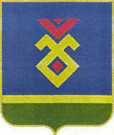 СОВЕТ СЕЛЬСКОГО ПОСЕЛЕНИЯУЛУ-ТЕЛЯКСКИЙ СЕЛЬСОВЕТ   МУНИЦИПАЛЬНОГО РАЙОНА ИГЛИНСКИЙ РАЙОН
РЕСПУБЛИКИ  БАШКОРТОСТАН452425, с. Улу-Теляк, ул. Ленина, 14аТел./факс (34795) 2-44-58/2-44-18e-mail:ulu-telyakselsovet@mail.ruСОВЕТ СЕЛЬСКОГО ПОСЕЛЕНИЯУЛУ-ТЕЛЯКСКИЙ СЕЛЬСОВЕТ   МУНИЦИПАЛЬНОГО РАЙОНА ИГЛИНСКИЙ РАЙОН
РЕСПУБЛИКИ  БАШКОРТОСТАН452425, с. Улу-Теляк, ул. Ленина, 14аТел./факс (34795) 2-44-58/2-44-18e-mail:ulu-telyakselsovet@mail.ruСОВЕТ СЕЛЬСКОГО ПОСЕЛЕНИЯУЛУ-ТЕЛЯКСКИЙ СЕЛЬСОВЕТ   МУНИЦИПАЛЬНОГО РАЙОНА ИГЛИНСКИЙ РАЙОН
РЕСПУБЛИКИ  БАШКОРТОСТАН452425, с. Улу-Теляк, ул. Ленина, 14аТел./факс (34795) 2-44-58/2-44-18e-mail:ulu-telyakselsovet@mail.ruҠАРАР           РЕШЕНИЕКод бюджетной классификации Российской Федерации  Код бюджетной классификации Российской Федерации  Наименование главного администраторадоходов бюджета  поселения Наименование 123791Администрация сельского Улу-Телякский сельсовет муниципального района Иглинский район Республики Башкортостан791 1 08 04020 01 0000 110Государственная пошлина за совершение нотариальных действий  должностными лицами органов местного самоуправления, уполномоченными в соответствии с законодательными актами Российской Федерации на совершение нотариальных действий7911 13 01995 10 0000 130Прочие доходы от оказания платных услуг (работ) получателями средств бюджетов сельских поселений7911 13 02065 10 0000 130Доходы, поступающие в порядке возмещения расходов, понесенных в связи с эксплуатацией  имущества сельских поселений7911 13 02995 10 0000 130Прочие доходы от компенсации затрат  бюджетов сельских поселений7911 16 23051 10 0000 140Доходы от возмещения ущерба при возникновении страховых случаев по обязательному страхованию гражданской ответственности, когда выгодоприобретателями выступают получатели средств бюджетов сельских поселений7911 16 23052 10 0000 140Доходы от возмещения ущерба при возникновении иных страховых случаев, когда выгодоприобретателями выступают получатели средств бюджетов сельских поселений7911 16 32000 10 0000 140Денежные взыскания, налагаемые в возмещение ущерба, причиненного в результате незаконного или нецелевого использования бюджетных средств (в части бюджетов сельских поселений) 7911 16 90050 10 0000 140Прочие поступления от денежных взысканий (штрафов) и иных сумм в возмещение ущерба, зачисляемые в бюджеты сельских поселений7911 17 01050 10 0000 180Невыясненные поступления, зачисляемые в бюджеты сельских поселений7911 17 05050 10 0000 180Прочие неналоговые доходы бюджетов сельских поселений7911 17 14030 10 0000 180Средства самообложения граждан, зачисляемые в бюджеты сельских поселений791  1 18 05200 10 0000 151Перечисления из бюджетов сельских поселений по решениям о взыскании средств, предоставленных из иных бюджетов бюджетной системы Российской Федерации791  1 18 05000 10 0000 180Поступления в бюджеты сельских поселений (перечисления из бюджетов сельских поселений) по 2 урегулированию расчетов между бюджетами бюджетной системы Российской Федерации по распределенным доходам»7912 00 00000 00 0000 000Безвозмездные поступления <1>Иные доходы бюджета  сельского поселения Улу-Телякскийсельсовет муниципального района  Иглинский район Республики Башкортостан, администрирование которых может осуществляться главными администраторами доходов бюджета  сельского поселения Улу-Телякский сельсовет муниципального района Иглинский район  Республики Башкортостан в пределахих компетенции1 11 03050 10 0000 120Проценты, полученные от предоставления бюджетных кредитов внутри страны за счет средств бюджетов сельских поселений1 11 09015 10 0000 120Доходы от распоряжения правами на результаты интеллектуальной деятельности военного, специального и двойного назначения, находящимися в собственности сельских поселений1 11 09025 10 0000 120Доходы от распоряжения правами на результаты научно-технической деятельности, находящимися в собственности сельских поселений1 11 09045 10 0000 120Прочие поступления от использования имущества, находящегося в собственности сельских поселений (за исключением имущества муниципальных бюджетных и автономных учреждений,  а также имущества унитарных предприятий, в том числе казенных)1 12 04051 10 0000 120Плата за использования лесов,  расположенных на землях иных категорий, находящегося в собственности сельских поселений, в части платы по договору купли-продажи лесных насаждений 1 12 04052 10 0000 120Плата за использования лесов,  расположенных на землях иных категорий, находящегося в собственности сельских поселений, в части арендной платы 1 13 01995 10 0000 130Прочие доходы от оказания платных услуг (работ) получателями средств бюджетов сельских поселений1 13 02065 10 0000 130Доходы, поступающие в порядке возмещения расходов, понесенных в связи с эксплуатацией  имущества сельских поселений1 13 02995 10 0000 130Прочие доходы от компенсации затрат  бюджетов  сельских поселений1 14 01050 10 0000 410Доходы от продажи квартир, находящихся в собственности сельских поселений1 14 03050 10 0000 410Средства от распоряжения и реализации конфискованного и иного имущества, обращенного в доходы сельских поселений (в части реализации основных средств по указанному имуществу)1 14 03050 10 0000 440Средства от распоряжения и реализации конфискованного и иного имущества, обращенного в доходы сельских поселений (в части реализации материальных запасов по указанному имуществу)1 14 04050 10 0000 420Доходы от продажи нематериальных активов, находящихся в собственности сельских поселений1 15 02050 10 0000 140Платежи, взимаемые органами местного самоуправления (организациями) сельских поселений за выполнение определенных функций1 16 23051 10 0000 140Доходы от возмещения ущерба при возникновении страховых случаев по обязательному страхованию гражданской ответственности, когда выгодоприобретателями выступают получатели средств бюджетов сельских поселений1 16 23052 10 0000 140Доходы от возмещения ущерба при возникновении иных страховых случаев, когда выгодоприобретателями выступают получатели средств бюджетов сельских поселений1 16 90050 10 0000 140Прочие поступления от денежных взысканий (штрафов) и иных сумм в возмещение ущерба, зачисляемые в бюджеты сельских поселений1 17 01050 10 0000 180Невыясненные поступления, зачисляемые в бюджеты сельских поселений1 17 05050 10 0000 180Прочие неналоговые доходы бюджетов сельских поселений2 00 00000 00 0000 000Безвозмездные поступления <1>, <2> Перечень                                                                                                                                                                                            главных администраторов источников  финансирования дефицита  бюджета сельского поселения Улу-Телякский  сельсовет муниципального района  Иглинский район Республики Башкортостан  Перечень                                                                                                                                                                                            главных администраторов источников  финансирования дефицита  бюджета сельского поселения Улу-Телякский  сельсовет муниципального района  Иглинский район Республики Башкортостан  Перечень                                                                                                                                                                                            главных администраторов источников  финансирования дефицита  бюджета сельского поселения Улу-Телякский  сельсовет муниципального района  Иглинский район Республики Башкортостан  Перечень                                                                                                                                                                                            главных администраторов источников  финансирования дефицита  бюджета сельского поселения Улу-Телякский  сельсовет муниципального района  Иглинский район Республики Башкортостан Код бюджетной классификации Российской ФедерацииКод бюджетной классификации Российской ФедерацииКод бюджетной классификации Российской ФедерацииНаименование администратора источников финансирования дефицита бюджета сельскогопоселенияИглинского района Республики Башкортостан главного администратораисточников фин-я дефицита бюджета СП Иглинского района РБисточников фин-я дефицита бюджета СП Иглинского района РБНаименование администратора источников финансирования дефицита бюджета сельскогопоселенияИглинского района Республики Башкортостан1223791Администрация сельского поселения Улу-Телякский  сельсовет муниципального района Иглинский район Республики БашкортостанАдминистрация сельского поселения Улу-Телякский  сельсовет муниципального района Иглинский район Республики БашкортостанАдминистрация сельского поселения Улу-Телякский  сельсовет муниципального района Иглинский район Республики Башкортостан79101 05 02 01 10 0000 51001 05 02 01 10 0000 510Увеличение прочих остатков денежных средств бюджета поселения79101 05 02 01 10 0000 61001 05 02 01 10 0000 610Уменьшение прочих остатков денежных средств бюджета поселенияПоступления доходов в бюджетсельского поселения  Улу-Телякский сельсовет Иглинского района  Республики Башкортостан на 2018 годПоступления доходов в бюджетсельского поселения  Улу-Телякский сельсовет Иглинского района  Республики Башкортостан на 2018 годПоступления доходов в бюджетсельского поселения  Улу-Телякский сельсовет Иглинского района  Республики Башкортостан на 2018 год (тыс. руб.)Вид доходаКод БКВсегоВСЕГО ДОХОДЫ3 988,0СОБСТВЕННЫЕ ДОХОДЫ1 628,0Налог на доходы физических лиц с доходов, источником которых является налоговый агент, за исключением доходов, в отношении которых исчисление и уплата налога осуществляются в соответствии со статьями 227, 227.1 и 228 Налогового кодекса Российской Федерации182 1 01 02010 01 0000 110 513,0Налог на имущество физических лиц взымаемый по ставкам, применяемым к объектамналогообложения, расположенных в границах поселений182 1 06 01030 10 0000 110 85,0Земельный налог с организаций, обладающих земельным участком, расположенным в границах сельских поселений182 1 06 06033 10 0000 110280,0Земельный налог с физических лиц, обладающих земельным участком, расположенным в границах сельских поселений182 1 06 06043 10 0000 110234,0Государственная пошлина за совершение нотариальных действий должностными лицами органов местного самоуправления, уполномоченными в соответствии с законодательными актами Российской Федерации на совершение нотариальных действий791 1 08 04020 01 0000 11014,0Доходы от сдачи в аренду имущества, находящегося в оперативном управлении  поселений и созданных ими учреждений (за исключением имущества муниципальных учреждений)763 1 11 05035 10 0000 120152,0Прочие доходы от оказания платных услуг получателями средств бюджетов муниципальных районов и компенсации затрат бюджетов поселений791 1 13 01995 10 0000 130100,0Прочие неналоговые доходы бюджетов поселений791 1 17 05050 10 0000 180250,0БЕЗВОЗМЕЗДНЫЕ ПОСТУПЛЕНИЯ2 360,0Дотации бюджетам поселений на выравнивание уровня бюджетной обеспеченности 791 20 21 50 01 10 0000 1510,0Дотации бюджетам поселений на поддержку мер по обеспечению сбалансированности бюджетов 791 20 21 50 02 10 0000 1511 183,0Субвенции бюджетам сельских поселений на осуществление первичного воинского учета на территориях, где отсутствуют военные комиссариаты791 20 23 51 18 10 0000 151177,0Прочие межбюджетные трансферты, передаваемые бюджетам сельских поселений  на благоустройство территорий населенных пунктов сельских поселений791 20 24 9999 10 7404 151600,0Прочие межбюджетные трансферты, передаваемые бюджетам сельских поселений на осуществление дорожной деятельности в границах  сельских поселений791 20 24 0014 10 0000 151400,0Поступления доходов в бюджетсельского поселения  Улу-Телякский сельсовет Иглинского района  Республики Башкортостан на плановый период 2019 и 2020 годов(тыс. руб.)Поступления доходов в бюджетсельского поселения  Улу-Телякский сельсовет Иглинского района  Республики Башкортостан на плановый период 2019 и 2020 годов(тыс. руб.)Поступления доходов в бюджетсельского поселения  Улу-Телякский сельсовет Иглинского района  Республики Башкортостан на плановый период 2019 и 2020 годов(тыс. руб.)Поступления доходов в бюджетсельского поселения  Улу-Телякский сельсовет Иглинского района  Республики Башкортостан на плановый период 2019 и 2020 годов(тыс. руб.)Вид доходаКод БКСуммаСуммаВид доходаКод БК 2019 год2020 годВид доходаКод БК 2019 год2020 годВСЕГО ДОХОДЫ4 013,84 047,0СОБСТВЕННЫЕ ДОХОДЫ1 652,01 678,0Налог на доходы физических лиц с доходов, источником которых является налоговый агент, за исключением доходов, в отношении которых исчисление и уплата налога осуществляются в соответствии со статьями 227, 227.1 и 228 Налогового кодекса Российской Федерации182 1 01 02010 01 0000 110 526,0543,0Налог на имущество физических лиц взымаемый по ставкам, применяемым к объектамналогообложения, расположенных в границах поселений182 1 06 01030 10 0000 110 89,092,0Земельный налог с организаций, обладающих земельным участком, расположенным в границах сельских поселений182 1 06 06033 10 0000 110280,0280,0Земельный налог с физических лиц, обладающих земельным участком, расположенным в границах сельских поселений182 1 06 06043 10 0000 110240,0246,0Государственная пошлина за совершение нотариальных действий должностными лицами органов местного самоуправления, уполномоченными в соответствии с законодательными актами Российской Федерации на совершение нотариальных действий791 1 08 04020 01 0000 11015,015,0Доходы от сдачи в аренду имущества, находящегося в оперативном управлении  поселений и созданных ими учреждений (за исключением имущества муниципальных учреждений)763 1 11 05035 10 0000 120152,0152,0Прочие доходы от оказания платных услуг получателями средств бюджетов муниципальных районов и компенсации затрат бюджетов поселений791 1 13 01995 10 0000 130100,0100,0Прочие неналоговые доходы бюджетов поселений791 1 17 05050 10 0000 180250,0250,0БЕЗВОЗМЕЗДНЫЕ ПОСТУПЛЕНИЯ2 361,82 369,0Дотации бюджетам поселений на выравнивание уровня бюджетной обеспеченности 791 20 21 50 01 10 0000 1510,00,0Дотации бюджетам поселений на поддержку мер по обеспечению сбалансированности бюджетов 791 20 21 50 02 10 0000 1511 183,01 183,0Субвенции бюджетам сельских поселений на осуществление первичного воинского учета на территориях, где отсутствуют военные комиссариаты791 20 23 51 18 10 0000 151178,8186,0Прочие межбюджетные трансферты, передаваемые бюджетам сельских поселений  на благоустройство территорий населенных пунктов сельских поселений791 20 24 9999 10 7404 151600,0600,0Прочие межбюджетные трансферты, передаваемые бюджетам сельских поселений на осуществление дорожной деятельности в границах  сельских поселений791 20 24 0014 10 0000 151400,0400,0НаименованиеРзПрЦсрВрСуммаВсего3988Общегосударственные вопросы01002163Программа «Совершенствование деятельности органов местного самоуправления  на 2018-2020 годы»010201102020302163Глава муниципального образования01020110202030563Расходы на выплату персоналу муниципальных органов01020110202030100563Руководство и управление в сфере установленных функций органов государственной  власти субъектов Российской Федерации и органов местного самоуправления01041600Центральный аппарат01041600Расходы на выплату персоналу муниципальных органов010401102020401001089Закупки товаров, работ и услуг   для муниципальных нужд01040110202040200445Иные бюджетные ассигнования0104011020204080066Другие общегосударственные вопросы011316Программа «Мероприятия по профилактике экстремизма и терроризма, а также минимизация и (или) ликвидация последствий проявлений терроризма и экстремизма на территории сельского поселения Улу-Телякскийсельсоветмуниципального района Иглинский район Республики Башкортостан 2018-2020 годы»011321116Мероприятия по профилактике экстремизма и терроризма0113211012470020016Национальная оборона0200177Мобилизационная и вневойсковая подготовка02030110251180177Осуществление первичного воинского учета  на территориях, где отсутствуют военные комиссариаты02030110251180177 Расходы на выплату персоналу муниципальных органов02030110251180100177Закупки товаров, работ и услуг   для муниципальных нужд02030110251180200177Национальная безопасность и правоохранительная деятельность0300300Обеспечение пожарной безопасности0310300Программа «Обеспечение первичных мер пожарной безопасности на территории сельского поселения Улу-Телякскийсельсоветмуниципального района Иглинский район Республики Башкортостана 2018-2020 годы0310181300Закупки товаров, работ и услуг   для муниципальных нужд03101810124300200300Национальная экономика0400400Дорожное хозяйство0409400Программа «Развитие автомобильных дорог сельского поселения Улу-Телякскийсельсоветмуниципального района Иглинский район Республики Башкортостан на 2018-2020 годы0409042400Закупки товаров, работ и услуг   для муниципальных нужд04090420103150200400Жилищно-коммунальное  хозяйство0500912Благоустройство0503912Программа «Развитие объектов внешнего благоустройства территорий населенных пунктов сельского поселения Улу-Телякский сельсовет  муниципального района Иглинский район Республики Башкортостан на 2018-2020 годы»0503051912Мероприятия по благоустройству территорий05030510106050160Закупки товаров, работ и услуг   для муниципальных нужд05030510106050200160Уличное  освещение0503051026050152Закупки товаров, работ и услуг   для муниципальных нужд0503051026050200152Иные межбюджетные трансферты  на финансирование мероприятий по благоустройству территорий05030510174040600Закупки товаров, работ и услуг   для муниципальных нужд05030510174040200600Социальная политика100010Социальное обеспечение населения100310Муниципальная программа «Социальная поддержка граждан сельского поселения Улу-Телякский сельсовет  муниципального района Иглинский район Республики Башкортостан на 2018-2020 годы»100303110Мероприятия по социальной политике100303101587010Физическая культура и спорт110010Физическая культура1101111014187010НаименованиеРз.ПрЦсрВрСуммаСуммаНаименованиеРз.ПрЦсрВр2019 год.2020 год.               Всего4013,84047Общегосударственные вопросы010021552138Программа «Совершенствование деятельности органов местного самоуправления  на 2018-2020 годы»01020110202030563563Глава муниципального образования01020110202030563563 Расходы на выплату персоналу муниципальных органов01020110202030100563563Руководство и управление в сфере установленных функций органов государственной  власти субъектов Российской Федерации и органов местного самоуправления010415921575Центральный аппарат010415921575 Расходы на выплату персоналу муниципальных органов0104011020204010010891089Закупки товаров, работ и услуг   для муниципальных нужд01040110202040200437420 Иные бюджетные ассигнования010401102020408006666  Другие общегосударственные вопросы01131616Программа «Мероприятия по профилактике экстремизма и терроризма, а также минимизация и (или) ликвидация последствий проявлений терроризма и экстремизма на территории сельского поселения Улу-Телякский сельсовет  муниципального района Иглинский район Республики Башкортостан 2018-2020 годы»01132111616Мероприятия по профилактике экстремизма и терроризма011321101247002001616Национальная оборона0200178,8186Мобилизационная и вневойсковая подготовка02030110251180178,8186Осуществление первичного воинского учета  на территориях, где отсутствуют военные комиссариаты02030110251180178,8186 Расходы на выплату персоналу муниципальных органов02030110251180100178,8186Закупки товаров, работ и услуг   для муниципальных нужд02030110251180200178,8186Национальная безопасность и правоохранительная деятельность0300300300Обеспечение пожарной безопасности0310300300Программа «Обеспечение первичных мер пожарной безопасности на территории сельского поселения Улу-Телякскийсельсоветмуниципального района Иглинский район Республики Башкортостана 2018-2020 годы0310181300300Закупки товаров, работ и услуг   для муниципальных нужд03101810124300200300300Национальная экономика0400400400Дорожное хозяйство0409400400Программа «Развитие автомобильных дорог сельского поселения Улу-Телякскийсельсоветмуниципального района Иглинский район Республики Башкортостан на 2018-2020 годы0409042400400Закупки товаров, работ и услуг   для муниципальных нужд04090420103150200400400Жилищно-коммунальное  хозяйство0500903903 Благоустройство0503903903Программа «Развитие объектов внешнего благоустройства территорий населенных пунктов сельского поселения Улу-Телякский сельсовет  муниципального района Иглинский район Республики Башкортостан на 2018-2020 годы»0503051903903  Мероприятия по благоустройству территорий05030510106050151151Закупки товаров, работ и услуг   для муниципальных нужд05030510106050200151151 Уличное  освещение0503051026050152152Закупки товаров, работ и услуг   для муниципальных нужд0503051026050200152152 Иные межбюджетные трансферты  на финансирование мероприятий по благоустройству территорий05030510174040600600Закупки товаров, работ и услуг   для муниципальных нужд05030510174040200600600Социальная политика10001010Социальное обеспечение населения10031010Муниципальная программа «Социальная поддержка граждан сельского поселения Улу-Телякский сельсовет  муниципального района Иглинский район Республики Башкортостан на 2018-2020 годы»  10030311010Мероприятия по социальной политике10030310158701010Физическая культура и спорт11001010Физическая культура110111101418701010Условно-утвержденные   расходы99994184Непрограммные расходы99990010100004184НаименованиеЦсрВрСуммаВсего3988Программа «Совершенствование деятельности органов местного самоуправления  на 2018-2020 годы»012163Глава муниципального образования0110202030563 Расходы на выплату персоналу муниципальных органов0110202030100563Центральный аппарат01102020401600 Расходы на выплату персоналу муниципальных органов0110202040     1001089Закупки товаров, работ и услуг   для муниципальных нужд0110202040200445 Иные бюджетные ассигнования011020204080066Национальная оборона02177Мобилизационная и вневойсковая подготовка0110251180177Осуществление первичного воинского учета  на территориях, где отсутствуют военные комиссариаты0110251180177 Расходы на выплату персоналу муниципальных органов0110251180177Закупки товаров, работ и услуг   для муниципальных нужд0110251180177Муниципальная программа «Социальная поддержка граждан сельского поселения Улу-Телякский сельсовет  муниципального района Иглинский район Республики Башкортостан на 2018-2020 годы»0310Мероприятия по социальной политике03101587010Закупки товаров, работ и услуг   для муниципальных нужд03101587020010Физическая культура и спорт10Физическая культура111014187010Программа «Развитие автомобильных дорог сельского поселения Улу-Телякский сельсовет  муниципального района Иглинский район Республики Башкортостан на 2018-2020 годы»04400Дорожное хозяйство (дорожные фонды)0420103150400Закупки товаров, работ и услуг   для муниципальных нужд0420103150200400Программа «Развитие объектов внешнего благоустройства территорий населенных пунктов сельского поселения  Улу-Телякский сельсовет  муниципального района Иглинский район Республики Башкортостан на 2018-2020 годы»05912  Мероприятия по благоустройству территорий0510106050160Закупки товаров, работ и услуг   для муниципальных нужд0510106050200160 Уличное  освещение051026050152 Иные межбюджетные трансферты  на финансирование мероприятий по благоустройству территорий0510174040600Закупки товаров, работ и услуг   для муниципальных нужд0510174040200600Программа «Обеспечение первичных мер пожарной безопасности на территории сельского поселения Улу-Телякский сельсовет  муниципального района Иглинский район Республики Башкортостан на 2018-2020 годы»18300Обеспечение пожарной безопасности1810124300300Закупки товаров, работ и услуг   для муниципальных нужд1810124300200300Программа «Мероприятия по профилактике экстремизма и терроризма, а также минимизация и (или) ликвидация последствий проявлений терроризма и экстремизма на территории сельского поселения  Улу-Телякский сельсовет  муниципального района Иглинский район Республики Башкортостан на 2018-2020 годы»2116Мероприятия по профилактике экстремизма и терроризма211012470016Закупки товаров, работ и услуг   для муниципальных нужд211012470020016НаименованиеЦсрВрСуммаСуммаНаименованиеЦсрВр2019 год.2020 год.Всего4013,84047Программа «Совершенствование деятельности органов местного самоуправления  на 2018-2020 годы»0121552138Глава муниципального образования0110202030563563 Расходы на выплату персоналу муниципальных органов0110202030100563563Центральный аппарат011020204015921575 Расходы на выплату персоналу муниципальных органов011020204010010891089Закупки товаров, работ и услуг   для муниципальных нужд0110202040200437420 Иные бюджетные ассигнования01102020408006666Национальная оборона02178,8186Мобилизационная и вневойсковая подготовка01102511800203178,8186Осуществление первичного воинского учета  на территориях , где отсутствуют военные комиссариаты0110251180178,8186 Расходы на выплату персоналу муниципальных органов0110251180178,8186Закупки товаров, работ и услуг   для муниципальных нужд0110251180178,8186Муниципальная программа «Социальная поддержка граждан сельского поселения Улу-Телякский сельсовет  муниципального района Иглинский район Республики Башкортостан на 2018-2020 годы»031010Мероприятия по социальной политике0310158701010Закупки товаров, работ и услуг   для муниципальных нужд0310158702001010Физическая культура и спорт11001010Физическая культура11101418701010Программа «Развитие автомобильных дорог сельского поселения Улу-Телякский сельсовет  муниципального района Иглинский район Республики Башкортостан на 2018-2020 годы»04400400Дорожное хозяйство (дорожные фонды)0420103150400400Закупки товаров, работ и услуг   для муниципальных нужд0420103150200400400Программа «Развитие объектов внешнего благоустройства территорий населенных пунктов сельского поселения Улу-Телякский сельсовет  муниципального района Иглинский район Республики Башкортостан на 2018-2020 годы»05903903  Мероприятия по благоустройству территорий0510106050151151Закупки товаров, работ и услуг   для муниципальных нужд0510106050200151151 Уличное  освещение051026050152152 Иные межбюджетные трансферты  на финансирование мероприятий по благоустройству территорий0510174040600600Закупки товаров, работ и услуг   для муниципальных нужд0510174040200600600Программа «Обеспечение первичных мер пожарной безопасности на территории сельского поселения Улу-Телякский  сельсовет  муниципального района Иглинский район Республики Башкортостан на 2018-2020 годы»18300300Обеспечение пожарной безопасности1810124300300300Закупки товаров, работ и услуг   для муниципальных нужд1810124300200300300Программа «Мероприятия по профилактике экстремизма и терроризма, а также минимизация и (или) ликвидация последствий проявлений терроризма и экстремизма на территории сельского поселения Улу-Телякский сельсовет  муниципального района Иглинский район Республики Башкортостан на 2018-2020 годы»211616Мероприятия по профилактике экстремизма и терроризма21101247001616Закупки товаров, работ и услуг   для муниципальных нужд21101247002001616Не программные расходы004184Условно-утвержденные  расходы000100000004184НаименованиеВед-воРзПзЦсВрСуммаВсего3988Администрация сельского поселения Улу-Телякскийсельсовет муниципального района  Иглинского  района  Республики Башкортостан7913988Общегосударственные вопросы79101002163Программа «Совершенствование деятельности органов местного самоуправления  на 2018-2020 годы»79101000112163Глава муниципального образования7910102563Расходы на выплату персоналу муниципальных органов7910102011020230100563Центральный аппарат79101041600 Расходы на выплату персоналу муниципальных органов79101040110202401001089Закупки товаров, работ и услуг   для муниципальных нужд7910104011020240200445 Иные бюджетные ассигнования791010401102024080066Другие общегосударственные вопросы791011316Программа «Мероприятия по профилактике экстремизма и терроризма, а также минимизация и (или) ликвидация последствий проявлений терроризма и экстремизма на территории сельского поселения Улу-Телякский сельсовет  муниципального района Иглинский район Республики Башкортостан на 2018-2020 годы»7910113211012470016Мероприятия по профилактике экстремизма и терроризма7910113211012470020016Национальная оборона7910200177Мобилизационная и вневойсковая подготовка79102030110251180177Осуществление первичного воинского учета  на территориях, где отсутствуют военные комиссариаты79102030110251180177 Расходы на выплату персоналу муниципальных органов79102030110251180177Закупки товаров, работ и услуг   для муниципальных нужд79102030110251180177Пожарная безопасность7910300300Обеспечение пожарной безопасности7910310300Программа «Обеспечение первичных мер пожарной безопасности на территории сельского поселения на 2018-2020 годы»7910310181300Мероприятия по пожарной безопасности7910310181024300300Закупки товаров, работ и услуг   для муниципальных нужд79103101810124300200300 Национальная экономика7910400400Дорожное хозяйство 7910409400Программа «Развитие автомобильных дорог сельского поселения Улу-Телякский сельсовет  муниципального района Иглинский район Республики Башкортостан на 2018-2020 годы»7910409042400Закупки товаров, работ и услуг   для муниципальных нужд79104090420103150200400Жилищно-коммунальное  хозяйство7910500912Благоустройство7910503912Программа «Развитие объектов внешнего благоустройства территорий населенных пунктов сельского поселения Улу-Телякский сельсовет  муниципального района Иглинский район Республики Башкортостан на 2018-2020 годы»7910503051912Мероприятия по благоустройству территорий79105030510106050160Закупки товаров, работ и услуг   для муниципальных нужд79105030510106050200160 Уличное  освещение7910503051026050152 Иные межбюджетные трансферты  на финансирование мероприятий по благоустройству территорий79105030510174040600Закупки товаров, работ и услуг   для муниципальных нужд79105030510174040200600Социальная политика791100010 Социальное обеспечение населения1003100310Муниципальная программа «Социальная поддержка граждан сельского поселения Улу-Телякский сельсовет  муниципального района Иглинский район Республики Башкортостан на 2018-2020 годы»791100303110Мероприятия по Социальной политике791100303101587010Закупки товаров, работ и услуг   для муниципальных нужд791100303101587020010Физическая культура и спорт791110010Физическая культура7911101111014187010НаименованиеВед-воРзПзЦсВрСуммаСуммаНаименованиеВед-воРзПзЦсВр2019 год.2020 год.Всего4013,84047Администрация сельского поселения Улу-Телякскийсельсовет муниципального района  Иглинского  района  Республики Башкортостан7914013,84047Общегосударственные вопросы791010021552138Программа «Совершенствование деятельности органов местного самоуправления  на 2018-2020 годы»791010001121552138Глава муниципального образования7910102563563Расходы на выплату персоналу муниципальных органов7910102011020230100563563Центральный аппарат791010415921575 Расходы на выплату персоналу муниципальных органов791010401102024010010891089Закупки товаров, работ и услуг   для муниципальных нужд7910104011020240200437420 Иные бюджетные ассигнования79101040110202408006666Другие общегосударственные вопросы79101131616Программа «Мероприятия по профилактике экстремизма и терроризма, а также минимизация и (или) ликвидация последствий проявлений терроризма и экстремизма на территории сельского поселения Улу-Телякский сельсовет  муниципального района Иглинский район Республики Башкортостан на 2018-2020 годы»791011321101247001616Мероприятия по профилактике экстремизма и терроризма791011321101247002001616Национальная оборона7910200178,8186Мобилизационная и вневойсковая подготовка79102030110251180178,8186Осуществление первичного воинского учета  на территориях, где отсутствуют военные комиссариаты79102030110251180178,8186 Расходы на выплату персоналу муниципальных органов79102030110251180178,8186Закупки товаров, работ и услуг   для муниципальных нужд79102030110251180178,8186Пожарная безопасность7910300300300Обеспечение пожарной безопасности7910310300300Программа «Обеспечение первичных мер пожарной безопасности на территории сельского поселения на 2018-2020 годы»7910310181300300Мероприятия по пожарной безопасности7910310181024300300300Закупки товаров, работ и услуг   для муниципальных нужд79103101810124300200300300 Национальная экономика7910400400400Дорожное хозяйство 7910409400400Программа «Развитие автомобильных дорог сельского поселения Улу-Телякский сельсовет  муниципального района Иглинский район Республики Башкортостан на 2018-2020 годы»7910409042400400Закупки товаров, работ и услуг   для муниципальных нужд79104090420103150200400400Жилищно-коммунальное  хозяйство7910500903903Благоустройство7910503903903Программа «Развитие объектов внешнего благоустройства территорий населенных пунктов сельского поселения Улу-Телякский сельсовет  муниципального района Иглинский район Республики Башкортостан на 2018-2020 годы»7910503051903903  Мероприятия по благоустройству территорий79105030510106050151151Закупки товаров, работ и услуг   для муниципальных нужд79105030510106050200151151 Уличное  освещение7910503051026050152152 Иные межбюджетные трансферты  на финансирование мероприятий по благоустройству территорий79105030510174040600600Закупки товаров, работ и услуг   для муниципальных нужд79105030510174040200600600Социальная политика79110001010 Социальное обеспечение населения100310031010Муниципальная программа «Социальная поддержка граждан сельского поселения Улу-Телякский сельсовет  муниципального района Иглинский район Республики Башкортостан на 2018-2020 годы»79110030311010Мероприятия по Социальной политике79110030310158701010Закупки товаров, работ и услуг   для муниципальных нужд79110030310158702001010Физическая культура и спорт79111001010Физическая культура791110111101418701010  Условно-утвержденные  расходы79199994184Не программные расходы7919999000100000004184